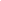 ΕΛΛΗΝΙΚΗ ΔΗΜΟΚΡΑΤΙΑΝΟΜΟΣ ΑΤΤΙΚΗΣΔΗΜΟΣ ΦΥΛΗΣΠΡΑΚΤΙΚO31ΟΔΗΜΟΣΙΕΥΣΗ ΠΙΝΑΚΑ ΑΝΑΡΤΗΣΗΣ ΑΠΟΦΑΣΗΣ Δ.Σ. 29-11-2017            Άνω Λιόσια σήμερα την 29η του μήνα Νοεμβρίου του έτους 2017, ημέρα Τετάρτη ο πιο κάτω υπογεγραμμένος Καματερός Δημήτριος, υπάλληλος του Δήμου Φυλής, δημοσίευσα, σύμφωνα με τις διατάξεις του άρθρου 113 και 284 του Ν. 3463/06, στο προορισμένο μέρος του Δημοτικού Καταστήματος, ενώπιον δύο μαρτύρων, πίνακα με περίληψη της απόφασης Δημοτικού Συμβουλίου, που ελήφθη κατά την 29-11-2017 συνεδρίασή του.Αφού έγινε η ανάρτηση, το παρόν αποδεικτικό υπογράφεται.Ο ενεργήσας τη δημοσίευση                                                                                        Οι μάρτυρες                                                                                   1. Κοντούλα Ευθυμία……………                                                                                                                                                   2.Βασιλοπούλου Αικατερίνη …………..ΑΡ.ΑΠ.ΠΕΡΙΛΗΨΗ ΑΠΟΦΑΣΗΣΑΡ.ΠΡΩΤ. ΑΝΑΡΤΗΣΗΣΔΙΑΥΓΕΙΑ438Καθιέρωση διαφορετικού ωραρίου λειτουργίας για τις υπηρεσίες του Δήμου Φυλής έτους 2018.ΕΓΚΡΙΘΗΚΕ ΚΑΤΑ ΠΛΕΙΟΨΗΦΙΑ62101/29-11-17ΑΝΑΡΤΗΤΕΑΣΤΟ ΔΙΑΔΙΚΤΥΟ439Αποτίμηση σε χρήμα οφειλόμενων μέσων ατομικής προστασίας και γάλακτος ετών 2012-2016 στο δικαιούχο προσωπικό Δήμου Φυλής, σύμφωνα με τις διατάξεις του άρθρου 97 του Ν. 4483/2017.ΕΓΚΡΙΘΗΚΕ ΟΜΟΦΩΝΑ62102/29-11-17ΑΝΑΡΤΗΤΕΑΣΤΟ ΔΙΑΔΙΚΤΥΟ440Λήψη απόφαση περί αποδοχής ή μη εξωδικαστικού συμβιβασμού – κατάργησης δίκης για την υπόθεση της ιδιοκτησίας 1) Χρήστου Βάθη κ.λ.π., στο Ο.Τ 34Α, στην Δ.Ε Φυλής του Δήμου Φυλής, δυνάμει της υπ’ αριθμ. 298/17 απόφασης Ο.Ε.ΕΓΚΡΙΘΗΚΕ ΟΜΟΦΩΝΑ62103/29-11-17ΑΝΑΡΤΗΤΕΑΣΤΟ ΔΙΑΔΙΚΤΥΟ